 		      Chicago Holiday Classic, 12/28- 30, 2017         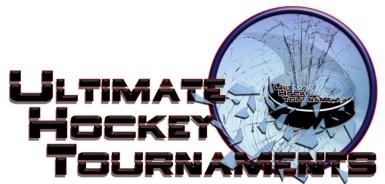       SQ B 		     Tournament Format       Four teams, with each team playing three preliminary round games. At the conclusion of preliminary round,                                First plays Second for Championship. Third plays Fourth for the consolation. Standings		Game Results	TeamPoints Gm1Points Gm2Points Gm3Total PointsTiebreakersCyclones White Hockey1001St. Jude Knights1012West Dundee Leafs Hockey0213Chicago Bruins Black2226Fri 9:10 9:10 9:10AmEdge- Jefferson East RinkEdge- Jefferson East RinkEdge- Jefferson East Rink Leafs Leafs Leafs33vs.vs.BruinsBruins5Fri 11:30 11:30 11:30AmEdge- Jefferson East Rink Edge- Jefferson East Rink Edge- Jefferson East Rink Edge- Jefferson East Rink CyclonesCyclones11vs.vs.KnightsKnights1Fri 4:10 4:10 4:10PmEdge- John Street RinkEdge- John Street RinkEdge- John Street RinkEdge- John Street RinkBruinsBruins77vs.vs.KnightsKnights2Fri 4:20 4:20 4:20PmEdge- Jefferson West RinkEdge- Jefferson West RinkEdge- Jefferson West RinkEdge- Jefferson West RinkLeafsLeafs88vs.vs.CyclonesCyclones3Sat 8:10 8:10 8:10AmEdge- Jefferson East RinkEdge- Jefferson East RinkEdge- Jefferson East RinkEdge- Jefferson East RinkKnightsKnights33vs.vs.LeafsLeafs3Sat 8:00 8:00 8:00AmEdge- John Street RinkEdge- John Street RinkEdge- John Street RinkEdge- John Street RinkCyclonesCyclones11vs.vs.BruinsBruins3            *** HOME ***            *** HOME ***          *** AWAY ***          *** AWAY ***SaturdaySaturday12:4012:40PmEdge-John StreetEdge-John Street   3rd Place   3rd Place   3rd PlaceSt. Jude  3-3  TIE St. Jude  3-3  TIE   4th Place      4th Place    CyclonesCyclonesSaturdaySaturday12:4012:40PmEdge- Jefferson West RinkEdge- Jefferson West Rink   1st Place   1st Place   1st PlaceBruinsBruins  2nd Place    2nd Place  Leafs     4-2Leafs     4-2